IntroductionReference is made to Resolution 94 (Rev. Busan, 2014) and to the Financial Regulations and Rules (Art 28 and Annex 1). In 2011, Council decided to appoint the Italian supreme audit institution (Corte dei Conti) as the external auditor for auditing its 2012, 2013, 2014 and 2015 financial statements (C11/71 - Decision 566). This mandate was renewed by Council for 2 additional years (2016 and 2017 financial statements) at its 2015 session (C15/121 - Decision 586) and for 2 final years (2018 and 2019 financial statements) at its 2017 session (C17/139 - Decision 603). Further to the ITU Financial Regulations and Financial Rules, there is no possibility for further renewal and the ITU therefore needs to start the process for the selection of a new external auditor for auditing its 2020 financial statements and beyond. Process At the January 2018 meeting of the Council Working Group on Financial and Human Resources, its Chair issued a call for expression of interest for six individuals to volunteer and serve as members of an Appraisal Committee to be established by the Council at its 2018 session. The Appraisal Committee would shortly after Council 2018 undertake the tender process for identifying a Supreme Audit Institution (SAI) of an ITU Member State that best meets the criteria to be set out in a Request for Proposal (RfP) for auditing the accounts of the Union. The process and timelines were laid out in document CWG-FHR/18-16 and are similar to the process adopted back in 2011. Circular Letter by the Secretary-GeneralOn 6 February 2018, the Secretary-General sent to the six regional telecommunication organizations a letter calling for nominations. Some responses were received and others were obtained after further consultations. Nominated individualsThe outcome of the consultation led to the following list:Africa						Mr. R. Anago (Burkina Faso)Americas					Mrs. C. Roy (Canada)Arab States					Mrs./Mr. [not yet determined]Asia and the Pacific				Mrs. L. Rowe (Australia)Commonwealth of Independent States	Mr. H. Rustamov (Azerbaijan)Europe						Mr. U. Petry (Germany)ConclusionCouncil is requested to adopt the list of six names as members of the Appraisal Committee for the process for the selection of a new external auditor.________________________Council 2018
Geneva, 17-27 April 2018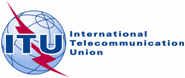 Agenda item: ADM 25Document C18/67-EAgenda item: ADM 2519 April 2018Agenda item: ADM 25Original: EnglishReport by the Secretary-GeneralReport by the Secretary-GeneralPROCESS FOR THE SELECTION OF A NEW EXTERNAL AUDITORRESOLUTION 94 (REV. BUSAN, 2014)PROCESS FOR THE SELECTION OF A NEW EXTERNAL AUDITORRESOLUTION 94 (REV. BUSAN, 2014)SummaryThis report reflects the outcome of the consultation conducted by the Secretary-General regarding membership of the Appraisal Committee for the process for the selection of a new external auditor.Action requiredThis report is transmitted to the Council for adoption.____________ReferencesResolution 94 (Rev. Busan, 2014)ITU Financial Regulations and Rules (2010), Article 28